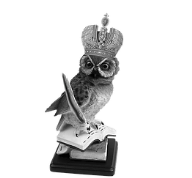 www.empirya.ru info@empirya.ruНаучно-издательский центр «Империя»Уважаемые коллеги!Приглашаем Вас принять участие в международной очно-заочной научно-практической конференции:«Научные исследования 2023:актуальные теории и концепции»Конференция проводится на базе автономной некоммерческой организации высшего образования «Московская международная высшая школа бизнеса «МИРБИС» (Институт)Язык: русский, английский.Шифр конференции: НИ-29По итогам конференции будет издан электронный сборник материалов конференции. Дата публикации сборника на сайте Архив конференций (empirya.ru): 31 мая 2023 г. Сборник будет размещен в системе Российского индекса научного цитирования – РИНЦ (Договор на размещение материалов конференции в РИНЦ №905-04/2016K от 07.04.2016г.)Ссылки предыдущих сборников нашего центра  в РИНЦ: https://elibrary.ru/item.asp?id=38049664https://elibrary.ru/item.asp?id=38049722https://elibrary.ru/item.asp?id=39136711Сборнику присваиваются соответствующие библиотечные индексы УДК, ББK и международный стандартный книжный номер (ISBN).УСЛОВИЯ ДЛЯ ПРИНЯТИЯ УЧАСТИЯЖелающие принять участие в конференции  должны до 24 мая 2023 г. направить  на электронный адрес: info@empirya.ru:а) статью, оформленную в соответствии с требованиями и образцом;б) регистрационную карту участника с расчетом стоимости;в) отсканированную (сфотографированную) квитанцию.Файлы следует назвать по фамилии (например: Семенов В.П.-статья, Семенов В.П.-регистрационная карта, Семенов В.П.-квитанция). В теме письма укажите шифр конференции: «НИ-29». При получении материалов Оргкомитет в течение 2 рабочих дней отправляет на адрес автора письмо с подтверждением получения материалов. Участникам, не получившим подтверждения, просьба продублировать материалы либо связаться с Оргкомитетом.Публикация статей будет осуществляться только после оплаты организационного взноса. Обязательно присылайте по электронной почте скан-копию или фотографию документа, подтверждающего оплату!Электронный сертификат высылается участнику в течение 2 дней с даты получения полного пакета документов:Заявку на сертификат следует направлять совместно с пакетом документов.  К публикации принимаются статьи, оригинальность которых составляет не менее 60% по системе антиплагиат.Стоимость публикации:600 рублей за статью (вне зависимости от количества страниц в статье и страны проживания автора, не более 3 авторов!).Стоимость сертификата: 100 рублей в электронном виде.ОСНОВНЫЕ НАПРАВЛЕНИЯ КОНФЕРЕНЦИИФизико-математические науки.Гуманитарные наукиХимические науки.Биологические науки.Геолого-минералогические науки.Технические науки.Сельскохозяйственные науки.Исторические науки.Экономические науки.Философские науки.Географические наукиЮридические науки.Педагогические науки.Медицинские науки.Фармацевтические науки.Ветеринарные науки.Искусствоведение.Архитектура.Психологические науки.Социологические науки.Политологические науки.Другие науки.  РЕКВИЗИТЫ ДЛЯ ОПЛАТЫI способ Оплата на сайте: Реквизиты оплаты (empirya.ru)II способ Яндекс кошелек - 410014202792876III способ Qiwi кошелек +7916 402-68-20ТРЕБОВАНИЯ К ОФОРМЛЕНИЮ МАТЕРИАЛОВОБРАЗЕЦ ОФОРМЛЕНИЯКонтактная информация:Секретарь – Котова Елизавета Сергеевнаwww.empirya.ru info@empirya.ruФормат текстаMicrosoft Word (*.doc, *.docx);Нумерация страницне ведетсяМежстрочный. интервалполуторныйПоля(верхнее, нижнее, левое, правое) по 20 мм;Шрифтразмер (кегль) — 14;Тип шрифта:Times New RomanВыравнивание текстапо ширинеРазмер листаА4, ориентация книжнаяУДКПрисвоение статье индекса УДК обязательно. УДК можно найти на сайте: http://teacode.com/online/udc/Список использованной литературы и постраничные ссылкиИспользуемая литература оформляется в конце текста под названием «Список использованной литературы:». В тексте обозначается квадратными скобками с указанием порядкового номера источника по списку и через запятую – номера страницы, например: [3, с. 111]. Использование автоматических постраничных ссылок запрещено.Рисунки и таблицыИспользуемые в статье изображения должны быть формата: jpg, gif, bmp, изображения, выполненные в MS Word, не принимаются. Рисунки должны быть вставлены в текст и быть четкими, черно-белыми. Название и номера рисунков указываются под рисунками, названия и номера таблиц – над таблицамиАвторское правоОтветственность за освещение материалов, несут авторы докладов. Наличие знака копирайта (©), с указанием автора, в конце статьи обязательноУДК 330Семёнов В.П.,Кубанский государственный аграрный университет, г. КраснодарПерспективы развития Краснодарского краяТекст. Текст. Текст. Текст. Текст. «Цитата» [1, с. 35]. Текст. Текст с. Текст. Текст.Список использованной литературы:Литература. Литература.© В.П. Семёнов, 2023Регистрационная карта статьи  info@empirya.ruДаю свое согласие на правку корректором представленного материала и публикацию в сборнике материалов конференцииРегистрационная карта статьи  info@empirya.ruДаю свое согласие на правку корректором представленного материала и публикацию в сборнике материалов конференцииРегистрационная карта статьи  info@empirya.ruДаю свое согласие на правку корректором представленного материала и публикацию в сборнике материалов конференцииФамилия, имя, отчество автора (полностью)Фамилия, имя, отчество автора (полностью)Место учебы или работыМесто учебы или работыДолжность или курсДолжность или курсКонтактный телефонКонтактный телефонE-mailE-mailТема статьиТема статьиНазвание направленияНазвание направленияКоличество страницКоличество страницЭлектронный сертификат(100 руб.)Выделить нужноеЭлектронный сертификат(100 руб.)Выделить нужное- нужен- не нуженОрг.взносОрг.взнос- 600 рублейШифр конференции, адрес для отправки материаловШифр конференции, адрес для отправки материаловНИ-29Расчет стоимости публикации статьиРасчет стоимости публикации статьиРасчет стоимости публикации статьиИТОГО к оплате= 0 руб.= 0 руб.